Area: Social DevelopmentGoal: is to teach the students the true meaning of wisdom and how to use it to shape their lives positively.Standard: Students will understand self and respect othersObjective/Competency:  Students should be able to: Identify the meaning of wisdomHow to apply the word wisdom in their daily activitiesStrategy: Through Virtual Classroom Guidance LessonKey Material and Resources:Youtube Video “Wise Old Owl”Wise Old Owl Coloring SheetWise Old Owl TemplateEvaluation Method: Complete Wise Old Owl TemplateParents are to ask the student or students questions about the youtube video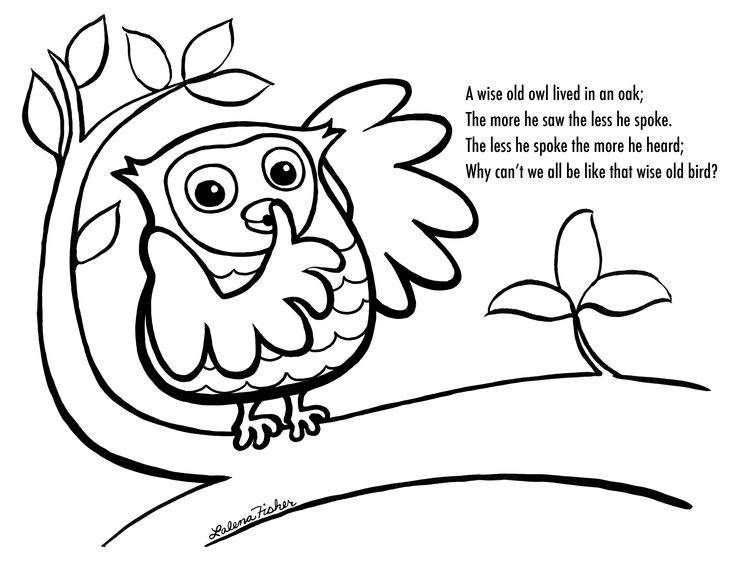  Name:_______________________________________          Date:______________________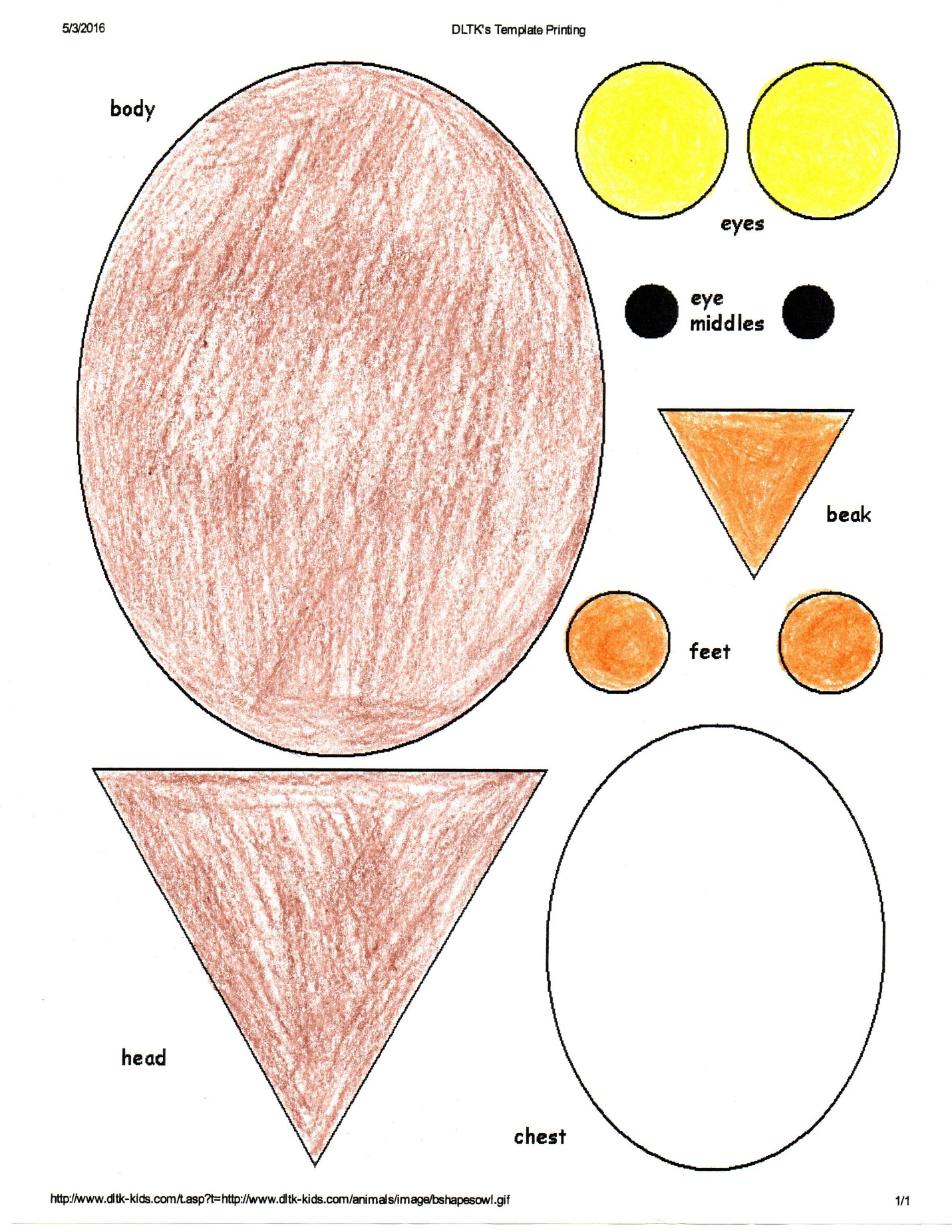 Wise Old Owl template- students are to cut out each piece of the owl and paste together…..see next page for finish view of the Wise old Owl…….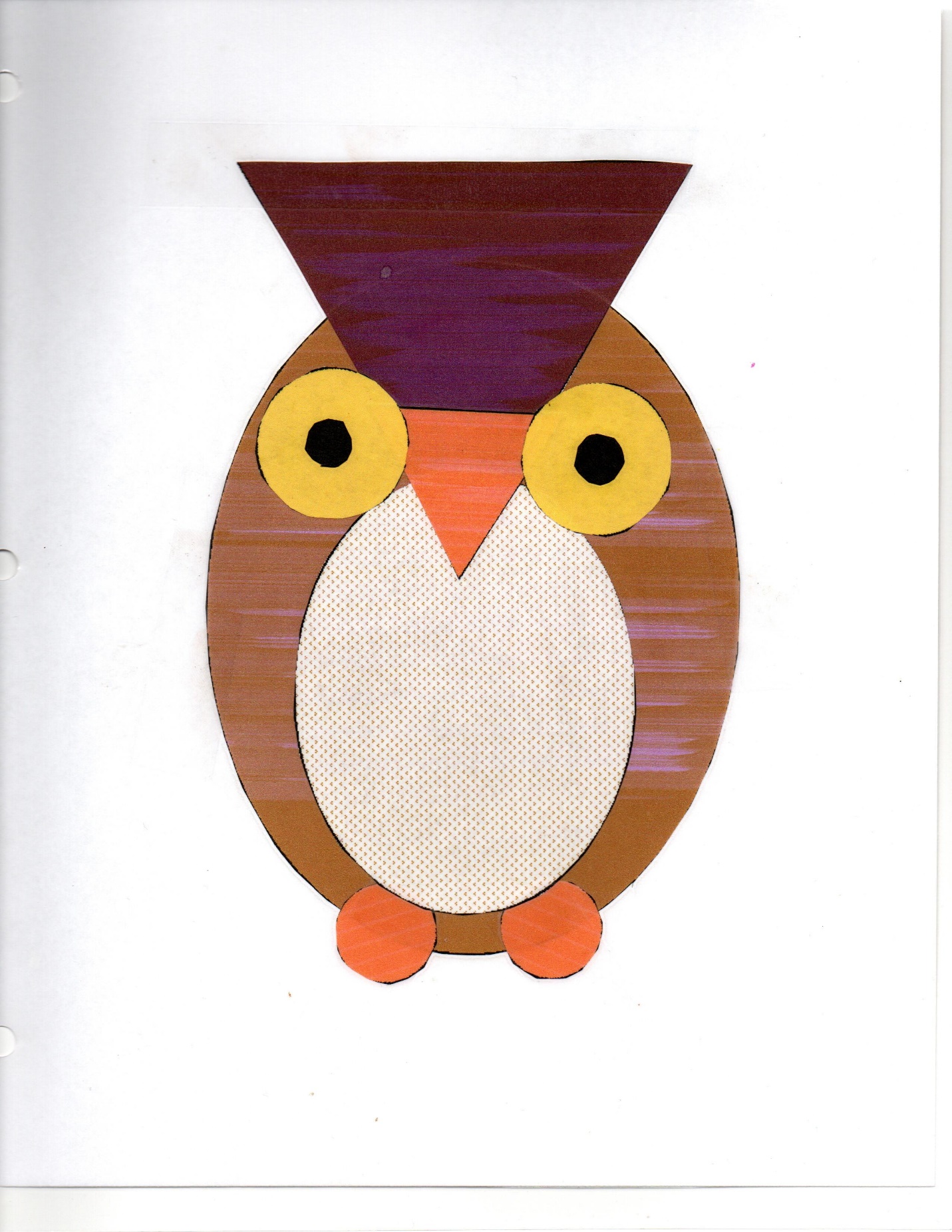 